BURSA TEKNİK ÜNİVERSİTESİ 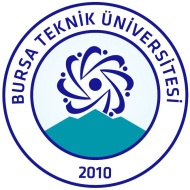 …………………………………………. TOPLULUĞU    ……/……  AKADEMİK YILI FAALİYET PLANI                                                          				           TARİH          İmza                                                                                                        İmza      Adı Soyadı                                                                                             Adı Soyadı                                                                                                         Topluluk Başkanı                                                                                Akademik DanışmanNETKİNLİK ADIETKİNLİK İÇERİĞİ YAKLAŞIK MALİYET123456789101112131415